Dental Disease Stages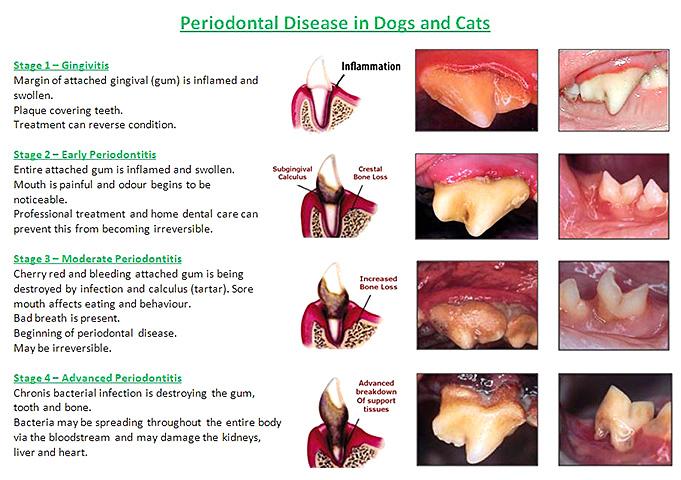 Stage 1- Most likely just cleaning, giving a range in case of extractions.Stage 2- Heavier tarter, some extractions expected. Stage 3- Heavier tarter, with many extractions expected. Stage 4- Horrible disease, numerous extractions needed. 